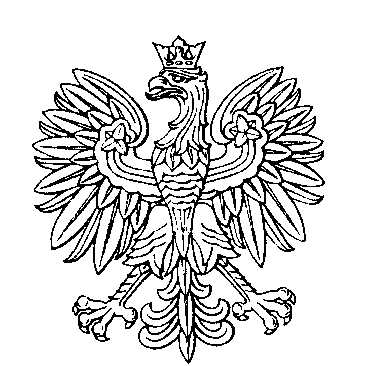 OBWODOWA KOMISJA WYBORCZA NR 5w gminie ZiębiceSKŁAD KOMISJI:Przewodniczący	Ewa Agata DolińskaZastępca Przewodniczącego	Zygmunt BielawskiCZŁONKOWIE: